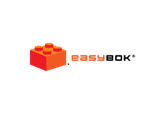 DEP – Declaração do Escopo do ProjetoDEP – Declaração do Escopo do ProjetoDEP – Declaração do Escopo do ProjetoAndré RicardiAndré RicardiDEP – Declaração do Escopo do ProjetoDEP – Declaração do Escopo do ProjetoDEP – Declaração do Escopo do ProjetoVersão 7_09Versão 7_09Projeto: [Apelido do Projeto] - [PITCH do Projeto]Projeto: [Apelido do Projeto] - [PITCH do Projeto]Projeto: [Apelido do Projeto] - [PITCH do Projeto]Set/2017Set/2017Projeto: [Apelido do Projeto] - [PITCH do Projeto]Projeto: [Apelido do Projeto] - [PITCH do Projeto]Projeto: [Apelido do Projeto] - [PITCH do Projeto]1.1.Descrição do escopo do ProdutoDescrição do escopo do ProdutoDescrição do escopo do ProdutoDescrição do escopo do Produto2.2.Entregas do Projeto2.12.12.12.22.22.22.32.32.3Inclua uma linha para cada entrega3.3.Critérios de aceitação das entregas4.4.Exclusões do Projeto